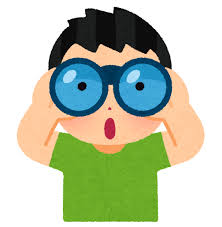 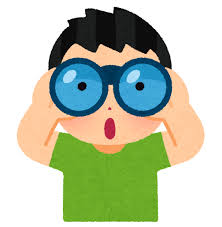 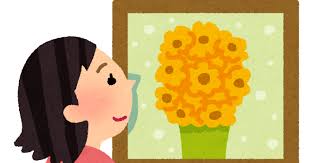 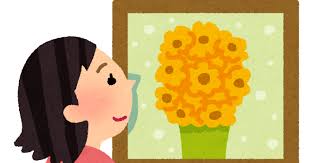 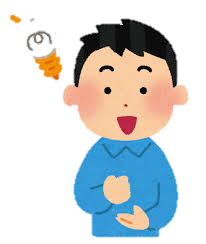 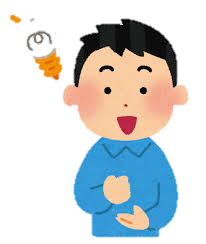 視点特　ち　ょ　う・工夫よさや面白さ、美しさはどこ？どんな思いが伝わってきた？形・色明るい・暗いバランス・動き光・奥行き視点特　ち　ょ　う・工夫よさや面白さ、美しさはどこ？どんな思いが伝わってきた？形・色明るい・暗いバランス・動き光・奥行き（１）グループ内でお友だちの考えを聞いたり、話し合った後の感想（２）全体発表を聞いての感想